							Bilaga 2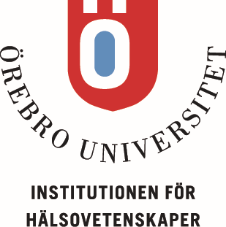 Betygsunderlag för arbetsterapeutstudent i Verksamhetsförlagd utbildning, termin 3	VFU-period: 2024-05-06 – 2024-05-30Betygsunderlaget skickas till:Institutionen för hälsovetenskaper Örebro UniversitetMaria Dahlström701 82 ÖrebroStudent:Student:Student:Student:Personnummer:Personnummer:Personnummer:VFU-platsVFU-platsVFU-platsVFU-platsVFU--handledareVFU--handledareVFU--handledareSamtliga kursmål måste vara uppfyllda för betyg godkänd (krysset måste alltså sitta i rutan ”visar färdighet och förmåga)Samtliga kursmål måste vara uppfyllda för betyg godkänd (krysset måste alltså sitta i rutan ”visar färdighet och förmåga)Samtliga kursmål måste vara uppfyllda för betyg godkänd (krysset måste alltså sitta i rutan ”visar färdighet och förmåga)Samtliga kursmål måste vara uppfyllda för betyg godkänd (krysset måste alltså sitta i rutan ”visar färdighet och förmåga)Samtliga kursmål måste vara uppfyllda för betyg godkänd (krysset måste alltså sitta i rutan ”visar färdighet och förmåga)Samtliga kursmål måste vara uppfyllda för betyg godkänd (krysset måste alltså sitta i rutan ”visar färdighet och förmåga)Samtliga kursmål måste vara uppfyllda för betyg godkänd (krysset måste alltså sitta i rutan ”visar färdighet och förmåga)Samlat utlåtande utifrån lärandemålen (beskriv vad studenten har gjort bra och vad studenten behöver utveckla): Samlat utlåtande utifrån lärandemålen (beskriv vad studenten har gjort bra och vad studenten behöver utveckla): Samlat utlåtande utifrån lärandemålen (beskriv vad studenten har gjort bra och vad studenten behöver utveckla): Samlat utlåtande utifrån lärandemålen (beskriv vad studenten har gjort bra och vad studenten behöver utveckla): Samlat utlåtande utifrån lärandemålen (beskriv vad studenten har gjort bra och vad studenten behöver utveckla): Samlat utlåtande utifrån lärandemålen (beskriv vad studenten har gjort bra och vad studenten behöver utveckla): Samlat utlåtande utifrån lärandemålen (beskriv vad studenten har gjort bra och vad studenten behöver utveckla): Ange antal frånvarotimmar (max 20 timmar)Ange antal frånvarotimmar (max 20 timmar)Ange antal frånvarotimmar (max 20 timmar)Ange antal frånvarotimmar (max 20 timmar)Ange antal frånvarotimmar (max 20 timmar)Ange antal frånvarotimmar (max 20 timmar)Ange antal frånvarotimmar (max 20 timmar)Anställningsbarhet (passar tider, ombytt i tid, fullföljer överenskommen arbetstid, är förberedd inför patientmöten, använder sin privata mobiltelefon endast under raster).  Anställningsbarhet (passar tider, ombytt i tid, fullföljer överenskommen arbetstid, är förberedd inför patientmöten, använder sin privata mobiltelefon endast under raster).  Anställningsbarhet (passar tider, ombytt i tid, fullföljer överenskommen arbetstid, är förberedd inför patientmöten, använder sin privata mobiltelefon endast under raster).  Anställningsbarhet (passar tider, ombytt i tid, fullföljer överenskommen arbetstid, är förberedd inför patientmöten, använder sin privata mobiltelefon endast under raster).  Anställningsbarhet (passar tider, ombytt i tid, fullföljer överenskommen arbetstid, är förberedd inför patientmöten, använder sin privata mobiltelefon endast under raster).  Anställningsbarhet (passar tider, ombytt i tid, fullföljer överenskommen arbetstid, är förberedd inför patientmöten, använder sin privata mobiltelefon endast under raster).  Anställningsbarhet (passar tider, ombytt i tid, fullföljer överenskommen arbetstid, är förberedd inför patientmöten, använder sin privata mobiltelefon endast under raster).  Som handledare bedömer jag att studenten uppfyller kursmålen:                                ja                                   nej                                     Som handledare bedömer jag att studenten uppfyller kursmålen:                                ja                                   nej                                     Som handledare bedömer jag att studenten uppfyller kursmålen:                                ja                                   nej                                     Som handledare bedömer jag att studenten uppfyller kursmålen:                                ja                                   nej                                     Som handledare bedömer jag att studenten uppfyller kursmålen:                                ja                                   nej                                     Som handledare bedömer jag att studenten uppfyller kursmålen:                                ja                                   nej                                     Som handledare bedömer jag att studenten uppfyller kursmålen:                                ja                                   nej                                     UnderskriftHandledare:                                                                                                  Student: UnderskriftHandledare:                                                                                                  Student: UnderskriftHandledare:                                                                                                  Student: UnderskriftHandledare:                                                                                                  Student: UnderskriftHandledare:                                                                                                  Student: UnderskriftHandledare:                                                                                                  Student: UnderskriftHandledare:                                                                                                  Student: Lärandemål 3Färdighet och förmågaEfter avslutad kurs ska den studerande kunna visa förmåga attanpassa och använda kunskaper och färdigheter vid utredningFärdighet och förmågaEfter avslutad kurs ska den studerande kunna visa förmåga attanpassa och använda kunskaper och färdigheter vid utredningFärdighet och förmågaEfter avslutad kurs ska den studerande kunna visa förmåga attanpassa och använda kunskaper och färdigheter vid utredningFärdighet och förmågaEfter avslutad kurs ska den studerande kunna visa förmåga attanpassa och använda kunskaper och färdigheter vid utredningFärdighet och förmågaEfter avslutad kurs ska den studerande kunna visa förmåga attanpassa och använda kunskaper och färdigheter vid utredningFärdighet och förmågaEfter avslutad kurs ska den studerande kunna visa förmåga attanpassa och använda kunskaper och färdigheter vid utredningKriterium lärandemål 3Studenten har självständigt planerat intervju och observation med bedömningsinstrument; genomfört bedömningen i huvudsak självständigt (endast lite stöd av handledaren). Studenten visar förståelse för den logiska ordningen i utredningen (mellan intervju-observation-målsättning). Studenten har självständigt planerat intervju och observation med bedömningsinstrument; genomfört bedömningen i huvudsak självständigt (endast lite stöd av handledaren). Studenten visar förståelse för den logiska ordningen i utredningen (mellan intervju-observation-målsättning). Studenten har självständigt planerat intervju och observation med bedömningsinstrument; genomfört bedömningen i huvudsak självständigt (endast lite stöd av handledaren). Studenten visar förståelse för den logiska ordningen i utredningen (mellan intervju-observation-målsättning). Studenten har självständigt planerat intervju och observation med bedömningsinstrument; genomfört bedömningen i huvudsak självständigt (endast lite stöd av handledaren). Studenten visar förståelse för den logiska ordningen i utredningen (mellan intervju-observation-målsättning). Studenten har självständigt planerat intervju och observation med bedömningsinstrument; genomfört bedömningen i huvudsak självständigt (endast lite stöd av handledaren). Studenten visar förståelse för den logiska ordningen i utredningen (mellan intervju-observation-målsättning). Studenten har självständigt planerat intervju och observation med bedömningsinstrument; genomfört bedömningen i huvudsak självständigt (endast lite stöd av handledaren). Studenten visar förståelse för den logiska ordningen i utredningen (mellan intervju-observation-målsättning). BedömningSaknar färdighet och förmåga           ☐Visar viss färdighet och förmåga          ☐Visar viss färdighet och förmåga          ☐Visar viss färdighet och förmåga          ☐Visar färdighet och förmåga          ☐Visar färdighet och förmåga          ☐KommentarLärandemål 4Färdighet och förmågaEfter avslutad kurs ska den studerande kunna visa förmåga attutredning av aktivitetsförmåga avseende person, aktivitet och miljö, och därefter genomföra åtgärderFärdighet och förmågaEfter avslutad kurs ska den studerande kunna visa förmåga attutredning av aktivitetsförmåga avseende person, aktivitet och miljö, och därefter genomföra åtgärderFärdighet och förmågaEfter avslutad kurs ska den studerande kunna visa förmåga attutredning av aktivitetsförmåga avseende person, aktivitet och miljö, och därefter genomföra åtgärderFärdighet och förmågaEfter avslutad kurs ska den studerande kunna visa förmåga attutredning av aktivitetsförmåga avseende person, aktivitet och miljö, och därefter genomföra åtgärderFärdighet och förmågaEfter avslutad kurs ska den studerande kunna visa förmåga attutredning av aktivitetsförmåga avseende person, aktivitet och miljö, och därefter genomföra åtgärderFärdighet och förmågaEfter avslutad kurs ska den studerande kunna visa förmåga attutredning av aktivitetsförmåga avseende person, aktivitet och miljö, och därefter genomföra åtgärderKriterium lärandemål 4Studenten har utfört enklare åtgärder; i samråd med handledaren. Studenten visar förståelse för sambandet mellan person-aktivitet-miljö; vid samtal med handledaren.Studenten har utfört enklare åtgärder; i samråd med handledaren. Studenten visar förståelse för sambandet mellan person-aktivitet-miljö; vid samtal med handledaren.Studenten har utfört enklare åtgärder; i samråd med handledaren. Studenten visar förståelse för sambandet mellan person-aktivitet-miljö; vid samtal med handledaren.Studenten har utfört enklare åtgärder; i samråd med handledaren. Studenten visar förståelse för sambandet mellan person-aktivitet-miljö; vid samtal med handledaren.Studenten har utfört enklare åtgärder; i samråd med handledaren. Studenten visar förståelse för sambandet mellan person-aktivitet-miljö; vid samtal med handledaren.Studenten har utfört enklare åtgärder; i samråd med handledaren. Studenten visar förståelse för sambandet mellan person-aktivitet-miljö; vid samtal med handledaren.BedömningSaknar färdighet och förmåga☐Saknar färdighet och förmåga☐Visar viss färdighet och förmåga☐Visar viss färdighet och förmåga☐Visar viss färdighet och förmåga☐Visar färdighet och förmåga☐KommentarLärandemål 6Färdighet och förmågaEfter avslutad kurs ska den studerande kunna visa förmåga atttillämpa teoretisk kunskap i praktiskt handlande i klientcentrerade sammanhangFärdighet och förmågaEfter avslutad kurs ska den studerande kunna visa förmåga atttillämpa teoretisk kunskap i praktiskt handlande i klientcentrerade sammanhangFärdighet och förmågaEfter avslutad kurs ska den studerande kunna visa förmåga atttillämpa teoretisk kunskap i praktiskt handlande i klientcentrerade sammanhangKriterium lärandemål 6Studenten visar förståelse för och kopplar samman teoretisk kunskap med klientcentrerade sammanhang/praktiska situationer; i diskussion med handledare (arbetsterapeutisk referensram, praxismodell)Studenten visar förståelse för och kopplar samman teoretisk kunskap med klientcentrerade sammanhang/praktiska situationer; i diskussion med handledare (arbetsterapeutisk referensram, praxismodell)Studenten visar förståelse för och kopplar samman teoretisk kunskap med klientcentrerade sammanhang/praktiska situationer; i diskussion med handledare (arbetsterapeutisk referensram, praxismodell)BedömningSaknar färdighet och förmåga☐Visar viss färdighet och förmåga☐Visar färdighet och förmåga☐KommentarLärandemål 7Färdighet och förmågaEfter avslutad kurs ska den studerande kunna visa förmåga attmuntligt analysera och motivera ställningstaganden i situationer kopplade till utredning och åtgärdFärdighet och förmågaEfter avslutad kurs ska den studerande kunna visa förmåga attmuntligt analysera och motivera ställningstaganden i situationer kopplade till utredning och åtgärdFärdighet och förmågaEfter avslutad kurs ska den studerande kunna visa förmåga attmuntligt analysera och motivera ställningstaganden i situationer kopplade till utredning och åtgärdKriterium lärandemål 7Studenten ställer frågor kring utredning, kan motivera och förklara sina tankar; i reflektion/samtal med handledarenStudenten ställer frågor kring utredning, kan motivera och förklara sina tankar; i reflektion/samtal med handledarenStudenten ställer frågor kring utredning, kan motivera och förklara sina tankar; i reflektion/samtal med handledarenBedömningSaknar färdighet och förmåga☐Visar viss färdighet och förmåga☐Visar färdighet och förmåga☐KommentarLärandemål 8Värderingsförmåga och förhållningssättEfter avslutad kurs ska studenten kunna visa förmågatill ett professionellt förhållningssätt gentemot klienterVärderingsförmåga och förhållningssättEfter avslutad kurs ska studenten kunna visa förmågatill ett professionellt förhållningssätt gentemot klienterVärderingsförmåga och förhållningssättEfter avslutad kurs ska studenten kunna visa förmågatill ett professionellt förhållningssätt gentemot klienterKriterium lärandemål 8Studenten tar kontakt med personen vid möten/vid utredningssituationer anpassar studenten sitt förhållningssätt (oftast) till person och situationStudenten tar kontakt med personen vid möten/vid utredningssituationer anpassar studenten sitt förhållningssätt (oftast) till person och situationStudenten tar kontakt med personen vid möten/vid utredningssituationer anpassar studenten sitt förhållningssätt (oftast) till person och situationBedömningSaknar förmåga ☐Visar viss förmåga ☐Visar förmåga ☐KommentarLärandemål 9Värderingsförmåga och förhållningssättEfter avslutad kurs ska studenten kunna visa förmåga- att identifiera behov av ytterligare kunskap och fortlöpande utveckla sin kompetensVärderingsförmåga och förhållningssättEfter avslutad kurs ska studenten kunna visa förmåga- att identifiera behov av ytterligare kunskap och fortlöpande utveckla sin kompetensVärderingsförmåga och förhållningssättEfter avslutad kurs ska studenten kunna visa förmåga- att identifiera behov av ytterligare kunskap och fortlöpande utveckla sin kompetensKriterium lärandemål 9Studenten ställer relevanta frågor för att få ytterligare kunskap inom området. Studenten visar eget intresse för att utveckla sin kompetens inom områdetStudenten ställer relevanta frågor för att få ytterligare kunskap inom området. Studenten visar eget intresse för att utveckla sin kompetens inom områdetStudenten ställer relevanta frågor för att få ytterligare kunskap inom området. Studenten visar eget intresse för att utveckla sin kompetens inom områdetBedömningSaknar förmåga               ☐Visar viss förmåga               ☐Visar förmåga☐Kommentar